Regionalny Dyrektor Ochrony Środowiska w Gorzowie WielkopolskimWZŚ.420.28.2023.SLGorzów Wielkopolski, 28 listopada 2023 r.ObwieszczenieRegionalny Dyrektor Ochrony Środowiska w Gorzowie Wielkopolskim, działając na podstawie art. 85 ust. 3 ustawy z dnia 3 października 2008 r. o udostępnianiu informacji o środowisku i jego ochronie, udziale społeczeństwa w ochronie środowiska oraz o ocenach oddziaływania na środowisko (t. j. Dz. U. z 2023 r. poz. 1094, z późn. zm.) podaje do publicznej wiadomości informację o wydaniu 28 listopada 2023 r., decyzji o środowiskowych uwarunkowaniach dla przedsięwzięcia pn.:„Zmiana lasu niestanowiącego własności Skarbu Państwa na użytek rolny na działkach ewidencyjnych numer 58/35 oraz 58/36, gmina Szprotawa, obręb Henryków”.Wszyscy zainteresowani mogą zapoznać się z treścią ww. decyzji oraz z dokumentacją sprawy, w tym z opinią Dyrektor Zarządu Zlewni w Lwówku Śląskim Państwowego Gospodarstwa Wodnego Wody Polskie, w siedzibie Regionalnej Dyrekcji Ochrony Środowiska w Gorzowie Wielkopolskim.Treść decyzji zostanie udostępniona na stronie BIP Regionalnej Dyrekcji Ochrony Środowiska w Gorzowie Wielkopolskim na okres 14 dni od 29 listopada 2023 r.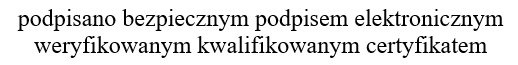 Upublicznienie nastąpiło od dnia:………………. do dnia: …………………..Pieczęć urzędu: